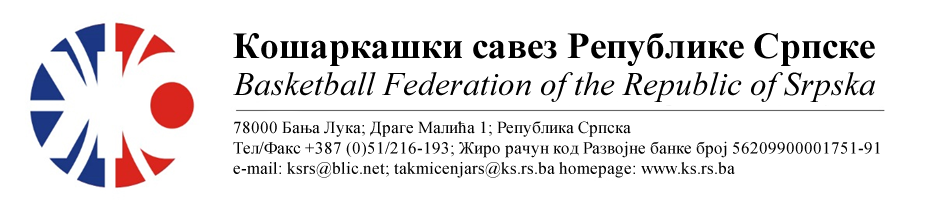 ПОДРУЧНИ КОШАРКАШКИ САВЕЗ БИЈЕЉИНАБИЛТЕН БР. 11 (млађи пионири)Такмичарска сезона 2022/202311.колоТАБЕЛА :* УТ – Број одиграних утакмица, ПОБ – Број остварених побједа, ПОР – Број пораза, КПО – Бројпостигнутих поена, КПР – Број примљених поена, КР – Кош разлика, БОД – Број Бодова.ОДЛУКЕ : Одигране утакмице региструју се постигнутим резултатом.ОСТАЛА САОПШТЕЊА :Заостале утакмице које треба одиграти:2. КК Братунац – ОКК Кош50. КК Зворник баскет – КК Лавови52. КК Лавови – ОКК Рудар 201553. КК 10.Август – КК МилићиКомесар ПКС БијељинаМиодраг Ивановић с.р.Утакмица51КК ЗВОРНИК БАСКЕТСлободна екипаРезултатУтакмица51Утакмица51Утакмица52КК ЛАВОВИОКК РУДАР 2015РезултатУтакмица52Утакмица52ОдгођеноОдгођеноОдгођеноУтакмица53КК 10.АВГУСТКК МИЛИЋИРезултатУтакмица53Утакмица53ОдгођеноОдгођеноОдгођеноУтакмица54КК ФЕНИКС БАСКЕТОКК КОШРезултатУтакмица54Обрадовић/ Беговић, ТомићОбрадовић/ Беговић, Томић37:58(11:17, 03:18, 01:06, 22:17)Утакмица54Без примједбиБез примједбиБез примједбиУтакмица55КК БРАТУНАЦОКК ДРИНА ПРИНЦИПРезултатУтакмица55Јокановић/ Мајсторовић, Боровина МилЈокановић/ Мајсторовић, Боровина Мил27:47(08:16, 04:09, 07:15, 07:08)Утакмица55Без примједбиБез примједбиБез примједбиЕКИПАУТПОБПОРКПОКПРКРБОД1КК 10.АВГУСТ990397196+201182ОКК ДРИНА ПРИНЦИП981427235+192173КК МИЛИЋИ (-1)963351276+75144КК ЗВОРНИК БАСКЕТ853396292+104135ОКК КОШ945289338-49136КК БРАТУНАЦ936328397-69127КК ЛАВОВИ835302300+2118КК ФЕНИКС БАСКЕТ1019281454-173119ОКК РУДАР 2015918151434-28310